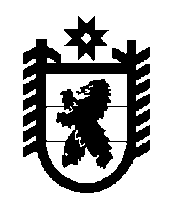 РОССИЙСКАЯ ФЕДЕРАЦИЯРЕСПУБЛИКА КАРЕЛИЯМУНИЦИПАЛЬНОЕ ОБРАЗОВАНИЕ «МЕДВЕЖЬЕГОРСКИЙ МУНИЦИПАЛЬНЫЙ РАЙОН»АДМИНИСТРАЦИЯ ШУНЬГСКОГО СЕЛЬСКОГО ПОСЕЛЕНИЯ  ПОСТАНОВЛЕНИЕ1 марта 2013 г  № 12                                                                                            д. ШуньгаОб утверждении порядка предоставления лицом,поступающим на работу на должность руководителямуниципального учреждения Шуньгского сельского поселения,а так же руководителем муниципального учрежденияШуньгского сельского поселения сведений о своих доходах,об имуществе и обязательствах имущественногохарактера и о доходах, об имуществе и обязательствахимущественного характера супруги (супруга)и несовершеннолетних детей            В соответствии с частью четвертой статьи 275 Трудового кодекса Российской Федерации, статьей 42 Устава Шуньгского сельского поселения, администрация ПОСТАНОВЛЯЕТ:              1. Утвердить прилагаемый Порядок предоставления лицом, поступающим на работу на должность руководителя муниципального учреждения Шуньгского сельского поселения, а так же руководителем муниципального учреждения Шуньгского сельского поселения сведений о своих доходах, об имуществе и обязательствах имущественного характера и о доходах, об имуществе и обязательствах имущественного характера супруги (супруга) и несовершеннолетних детей (далее – Порядок).2. Настоящий порядок вступает в силу после опубликования.Глава Шуньгского сельского поселения                                          Л.В.ЖуравлеваУтвержденПостановлением администрации Шуньгского сельского поселенияот 01.03.2013 года  № 12ПОРЯДОКпредоставления лицом, поступающим на работу на должность руководителя муниципального учреждения Шуньгского сельского поселения, а так же руководителем муниципального учреждения Шуньгского сельского поселения сведений о своих доходах, об имуществе и обязательствах имущественного характера и о доходах, об имуществе и обязательствах имущественного характера супруги (супруга) и несовершеннолетних детей1. Лицо, поступающее на работу на должность руководителя муниципального учреждения Шуньгского сельского поселения (далее – муниципальное учреждение), а также руководитель муниципального учреждения обязаны представлять работодателю в письменной и электронной форме сведения о своих доходах, об имуществе и обязательствах имущественного характера и о доходах, об имуществе и обязательствах имущественного характера супруги (супруга) и несовершеннолетних детей (далее - сведения о доходах, об имуществе и обязательствах имущественного характера). Сведения о доходах, об имуществе и обязательствах имущественного характера представляются в виде справок по формам согласно приложениям № 1-4 к настоящему Порядку.2. Сведения о доходах, об имуществе и обязательствах имущественного характера представляются руководителем муниципального учреждения по утвержденным формам справок ежегодно, не позднее 31 мая года, следующего за отчетным.3. Лицо, поступающее на работу на должность руководителя муниципального учреждения представляет:а) сведения о своих доходах, полученных от всех источников (включая доходы по прежнему месту работы или месту замещения выборной должности, пенсии, пособия, иные выплаты) за календарный год, предшествующий году подачи документов для поступления на работу на должность руководителя муниципального учреждения, а также сведения об имуществе, принадлежащем ему на праве собственности, и о своих обязательствах имущественного характера по состоянию на первое число месяца, предшествующего месяцу подачи документов для поступления на работу на должность руководителя (на отчетную дату) в виде справки по форме согласно приложению №1 к настоящему Порядку;б) сведения о доходах супруги (супруга) и несовершеннолетних детей, полученных от всех источников (включая заработную плату, пенсии, пособия, иные выплаты) за календарный год, предшествующий году подачи лицом документов для поступления на работу на должность руководителя, а также сведения об имуществе, принадлежащем им на праве собственности, и об их обязательствах имущественного характера по состоянию на первое число  для поступления на работу на должность руководителя (на отчетную дату) в виде справки по форме согласно приложению №2 к настоящему Порядку.4. Руководитель муниципального учреждения представляет:а) сведения о своих доходах, полученных за отчетный период (с 1 января по 31 декабря) от всех источников (включая заработную плату, пенсии, пособия и иные выплаты), а также сведения об имуществе и обязательствах имущественного характера по состоянию на конец отчетного периода в виде справки по форме согласно приложению №3 к настоящему Порядку;б) сведения о доходах супруги (супруга) и несовершеннолетних детей, полученных за отчетный период (с 1 января по 31 декабря) от всех источников (включая заработную плату, пенсии, пособия и иные выплаты), а также сведения об их имуществе и обязательствах имущественного характера по состоянию на конец отчетного периода в виде справки по форме согласно приложению №4 к настоящему Порядку.5. Сведения о доходах, об имуществе и обязательствах имущественного характера представляются в Администрацию Шуньгского сельского поселения.6. В случае если руководитель муниципального учреждения обнаружил, что в представленных им сведениях о доходах, об имуществе и обязательствах имущественного характера не отражены или не полностью отражены какие-либо сведения либо имеются ошибки, он вправе представить уточненные сведения в течение трех месяцев после окончания срока, указанного в пункте 2 настоящего Порядка.7. В случае непредставления по объективным причинам руководителем муниципального учреждения  сведений о доходах, об имуществе и обязательствах имущественного характера супруги (супруга) и несовершеннолетних детей в установленные сроки, сведения о доходах, об имуществе и обязательствах имущественного характера супруги (супруга) и несовершеннолетних детей  подлежат предоставлению в месячный срок после окончания обстоятельств, явившихся причиной  их не предоставления.8. Проверка достоверности и полноты сведений о доходах, об имуществе и обязательствах имущественного характера, представленных в соответствии с настоящим Порядком  лицом, поступающим на работу на должность руководителя муниципального учреждения, а так же руководителем муниципального учреждения, осуществляется в соответствии с законодательством Российской Федерации.9. Сведения о доходах, об имуществе и обязательствах имущественного характера, представляемые лицом, поступающим на работу на должность руководителя муниципального учреждения, а также руководителем муниципального учреждения в соответствии с настоящим Порядком, являются сведениями конфиденциального характера, если федеральным законом они не отнесены к сведениям, составляющим государственную тайну.10. Настоящий Порядок не распространяется на лиц, исполняющих обязанности временно отсутствующего руководителя муниципального учреждения в течение не более  трёх календарных месяцев (в совокупном исчислении) в   календарном  году.                                 Приложение №1к Порядку предоставления лицом, поступающим на работу на должность руководителя муниципального учреждения Шуньгского сельского поселения, а так же руководителем муниципального учреждения Шуньгского сельского поселения сведений о своих доходах, об имуществе и обязательствах имущественного характера и о доходах, об имуществе и обязательствах имущественного характера супруги (супруга) и несовершеннолетних детей (форма)В Администрацию Шуньгского сельского поселенияСПРАВКАо доходах, об имуществе и обязательствах имущественного характера лица, поступающего на работу на должность руководителя муниципального учреждения Шуньгского сельского поселения    Я, __________________________________________________________________________                      (фамилия, имя, отчество, дата рождения)_______________________________________________________________________________________________________________________________________________________________________________________________________________________________________________,(основное место работы, в случае отсутствия основного места работы – род занятий)проживающий по адресу: _________________________________________________________                                    (адрес места жительства)_______________________________________________________________________________,сообщаю сведения о своих доходах, об имуществе, о вкладах в банках, ценных бумагах, об обязательствах имущественного характера:Раздел 1. Сведения о доходах <1>────┬───────────────────────────────────────────────┬──────────────────────  N │                  Вид дохода                   │ Величина дохода <2> п/п│                                               │      (рублей)────┴───────────────────────────────────────────────┬────────────────────── 1.  Доход по основному месту работы                │────────────────────────────────────────────────────┼────────────────────── 2.  Доход от педагогической деятельности           │────────────────────────────────────────────────────┼────────────────────── 3.  Доход от научной деятельности                  │────────────────────────────────────────────────────┼────────────────────── 4.  Доход от иной творческой деятельности          │────────────────────────────────────────────────────┼────────────────────── 5.  Доход от вкладов в банках и иных кредитных     │     организациях                                   │────────────────────────────────────────────────────┼────────────────────── 6.  Доход от ценных бумаг и долей участия в        │     коммерческих организациях                      │────────────────────────────────────────────────────┼────────────────────── 7.  Иные доходы (указать вид дохода):              │────────────────────────────────────────────────────┼──────────────────────     1)                                             │────────────────────────────────────────────────────┼──────────────────────     2)                                             │────────────────────────────────────────────────────┼──────────────────────     3)                                             │────────────────────────────────────────────────────┼────────────────────── 8.  Итого доход за отчетный период                 │────────────────────────────────────────────────────┴──────────────────────    --------------------------------    <1> Указываются доходы (включая пенсии, пособия и иные выплаты) за отчетный период.    <2> Доход, полученный в иностранной валюте, указывается в рублях по курсу Банка России на дату получения дохода.    Раздел 2. Сведения об имуществе    2.1. Недвижимое имущество────┬─────────────────────┬─────────────────┬──────────────────┬───────────  N │ Вид и наименование  │Вид собственности│ Место нахождения │  Площадь п/п│      имущества      │       <1>       │     (адрес)      │    (кв.    │                     │                 │                  │  метров)────┴─────────────────────┴─────────────────┴──────────────────┴─────────────────      1.  Земельные участки    │                 │                  │     <2>:                 │                 │                  │──────────────────────────┼─────────────────┼──────────────────┼───────────     1)                   │                 │                  │──────────────────────────┼─────────────────┼──────────────────┼───────────     2)                   │                 │                  │──────────────────────────┼─────────────────┼──────────────────┼───────────     3)                   │                 │                  │──────────────────────────┼─────────────────┼──────────────────┼─────────── 2.  Жилые дома:          │                 │                  │──────────────────────────┼─────────────────┼──────────────────┼───────────     1)                   │                 │                  │──────────────────────────┼─────────────────┼──────────────────┼───────────     2)                   │                 │                  │──────────────────────────┼─────────────────┼──────────────────┼───────────     3)                   │                 │                  │──────────────────────────┼─────────────────┼──────────────────┼─────────── 3.  Квартиры:            │                 │                  │──────────────────────────┼─────────────────┼──────────────────┼───────────     1)                   │                 │                  │──────────────────────────┼─────────────────┼──────────────────┼───────────     2)                   │                 │                  │──────────────────────────┼─────────────────┼──────────────────┼───────────     3)                   │                 │                  │──────────────────────────┼─────────────────┼──────────────────┼─────────── 4.  Дачи:                │                 │                  │──────────────────────────┼─────────────────┼──────────────────┼───────────     1)                   │                 │                  │──────────────────────────┼─────────────────┼──────────────────┼───────────     2)                   │                 │                  │──────────────────────────┼─────────────────┼──────────────────┼───────────     3)                   │                 │                  │──────────────────────────┼─────────────────┼──────────────────┼─────────── 5.  Гаражи:              │                 │                  │──────────────────────────┼─────────────────┼──────────────────┼───────────     1)                   │                 │                  │──────────────────────────┼─────────────────┼──────────────────┼───────────     2)                   │                 │                  │──────────────────────────┼─────────────────┼──────────────────┼───────────     3)                   │                 │                  │──────────────────────────┼─────────────────┼──────────────────┼─────────── 6.  Иное недвижимое      │                 │                  │     имущество:           │                 │                  │──────────────────────────┼─────────────────┼──────────────────┼───────────     1)                   │                 │                  │──────────────────────────┼─────────────────┼──────────────────┼───────────     2)                   │                 │                  │──────────────────────────┼─────────────────┼──────────────────┼───────────     3)                   │                 │                  │──────────────────────────┴─────────────────┴──────────────────┴───────────    --------------------------------    <1> Указывается вид собственности (индивидуальная,  общая); для совместной собственности указываются иные лица (ф.и.о. или наименование), в собственности которых находится имущество; для долевой  собственности указывается доля лица, поступающего на работу на должность руководителя муниципального учреждения Шуньгского сельского поселения, представляющего сведения.    <2> Указывается вид земельного участка (пая, доли): под индивидуальное жилищное строительство, дачный, садовый, приусадебный, огородный и др.    2.2. Транспортные средства────┬─────────────────────────────┬─────────────────────┬──────────────────  N │         Вид и марка         │  Вид собственности  │      Место п/п│   транспортного средства    │         <1>         │   регистрации────┴─────────────────────────────┴─────────────────────┴────────────────── 1.  Автомобили легковые:         │                     │──────────────────────────────────┼─────────────────────┼──────────────────     1)                           │                     │──────────────────────────────────┼─────────────────────┼──────────────────     2)                           │                     │──────────────────────────────────┼─────────────────────┼────────────────── 2.  Автомобили грузовые:         │                     │──────────────────────────────────┼─────────────────────┼──────────────────     1)                           │                     │──────────────────────────────────┼─────────────────────┼──────────────────     2)                           │                     │──────────────────────────────────┼─────────────────────┼────────────────── 3.  Автоприцепы:                 │                     │──────────────────────────────────┼─────────────────────┼──────────────────     1)                           │                     │──────────────────────────────────┼─────────────────────┼──────────────────     2)                           │                     │──────────────────────────────────┼─────────────────────┼────────────────── 4.  Мототранспортные средства:   │                     │──────────────────────────────────┼─────────────────────┼──────────────────     1)                           │                     │──────────────────────────────────┼─────────────────────┼──────────────────     2)                           │                     │──────────────────────────────────┼─────────────────────┼────────────────── 5.  Сельскохозяйственная         │                     │     техника:                     │                     │──────────────────────────────────┼─────────────────────┼──────────────────     1)                           │                     │──────────────────────────────────┼─────────────────────┼──────────────────     2)                           │                     │──────────────────────────────────┼─────────────────────┼────────────────── 6.  Водный транспорт:            │                     │──────────────────────────────────┼─────────────────────┼──────────────────     1)                           │                     │──────────────────────────────────┼─────────────────────┼──────────────────     2)                           │                     │──────────────────────────────────┼─────────────────────┼────────────────── 7.  Воздушный транспорт:         │                     │──────────────────────────────────┼─────────────────────┼──────────────────     1)                           │                     │──────────────────────────────────┼─────────────────────┼──────────────────     2)                           │                     │──────────────────────────────────┼─────────────────────┼────────────────── 8.  Иные транспортные средства:  │                     │──────────────────────────────────┼─────────────────────┼──────────────────     1)                           │                     │──────────────────────────────────┼─────────────────────┼──────────────────     2)                           │                     │──────────────────────────────────┴─────────────────────┴──────────────────    --------------------------------    <1> Указывается вид собственности (индивидуальная, общая); для совместной собственности указываются иные лица (ф.и.о. или наименование), в собственности которых находится имущество; для долевой собственности указывается доля лица, поступающего на работу на должность руководителя муниципального учреждения Шуньгского сельского поселения, представляющего сведения.Раздел 3. Сведения о денежных средствах, находящихся на счетах в банках и иных кредитных организациях    --------------------------------    <1> Указываются вид счета (депозитный, текущий, расчетный, ссудный и др.) и валюта счета.    <2> Остаток на счете указывается по состоянию на отчетную дату. Для счетов в иностранной валюте остаток указывается в рублях по курсу Банка России на отчетную дату.    Раздел 4. Сведения о ценных бумагах    4.1. Акции и иное участие в коммерческих организациях    --------------------------------    <1> Указываются полное или сокращенное официальное наименование организации и ее организационно-правовая форма (акционерное общество, общество с ограниченной ответственностью, товарищество, производственный кооператив и др.).    <2> Уставный капитал указывается согласно учредительным документам организации по состоянию на отчетную дату. Для уставных капиталов, выраженных в иностранной валюте, уставный капитал указывается в рублях по курсу Банка России на отчетную дату.    <3> Доля участия выражается в процентах от уставного капитала. Для акционерных  обществ указываются также номинальная стоимость и количество акций.    <4> Указываются основание приобретения доли участия (учредительный договор, приватизация, покупка, мена, дарение, наследование и др.), а также реквизиты (дата, номер) соответствующего договора или акта.    4.2. Иные ценные бумагиИтого по разделу 4 "Сведения о ценных бумагах" суммарная декларированная стоимость ценных бумаг, включая доли участия в коммерческих организациях (рублей),_______________________________________________________________________________.    --------------------------------    <1> Указываются все ценные бумаги по видам (облигации, векселя и др.), за исключением акций, указанных в подразделе 4.1 "Акции и иное участие в коммерческих организациях".    <2> Указывается общая стоимость ценных бумаг данного вида исходя из стоимости их приобретения (а если ее нельзя определить - исходя из рыночной стоимости или номинальной стоимости). Для обязательств, выраженных в иностранной валюте, стоимость указывается в рублях по курсу Банка России на отчетную дату.    Раздел 5. Сведения об обязательствах имущественного характера    5.1. Объекты недвижимого имущества, находящиеся в пользовании <1>    --------------------------------    <1> Указываются по состоянию на отчетную дату.    <2> Указывается вид недвижимого имущества (земельный участок, жилой дом, дача и др.).    <3> Указываются вид пользования (аренда, безвозмездное пользование и др.) и сроки пользования.    <4> Указываются основание пользования (договор, фактическое предоставление и др.), а также реквизиты (дата, номер) соответствующего договора или акта.  5.2. Прочие обязательства <1>    Достоверность и полноту настоящих сведений подтверждаю."__" _____________ 20__ г.    __________________________________________________(подпись лица, претендующего на должность руководителя муниципального учреждения Шуньгского сельского поселения)________________________________________________________________________________                (ф.и.о. и подпись лица, принявшего справку)--------------------------------<1> Указываются имеющиеся на отчетную дату срочные обязательства финансового характера на сумму, превышающую уровень 20 процентов дохода за отчетный период, за исключением обязательств, составляющих менее 100 тыс. рублей.<2> Указывается существо обязательства (заем, кредит и др.).<3> Указывается вторая сторона обязательства: кредитор или должник, его фамилия, имя и отчество (наименование юридического лица), адрес.<4> Указываются основание возникновения обязательства (договор, передача денег или имущества и др.), а также реквизиты (дата, номер) соответствующего договора или акта.<5> Указывается сумма основного обязательства (без суммы процентов). Для обязательств, выраженных в иностранной валюте, сумма указывается в рублях по курсу Банка России на отчетную дату.<6> Указываются годовая процентная ставка обязательства, заложенное в обеспечение обязательства имущество, выданные в обеспечение обязательства гарантии и поручительства.Приложение №2к Порядку предоставления лицом, поступающим на работу на должность руководителя муниципального учреждения Шуньгского сельского поселения, а так же руководителем муниципального учреждения Шуньгского сельского поселения сведений о своих доходах, об имуществе и обязательствах имущественного характера и о доходах, об имуществе и обязательствах имущественного характера супруги (супруга) и несовершеннолетних детей  (форма)В Администрацию Шуньгского сельского поселения                                  СПРАВКАо доходах, об имуществе и обязательствах имущественногохарактера руководителя муниципального учреждения Шуньгского сельского поселения    Я, __________________________________________________________________________                      (фамилия, имя, отчество, дата рождения)проживающий по адресу: __________________________________________________________                                    (адрес места жительства)_______________________________________________________________________________,сообщаю сведения о своих доходах за отчетный период с 1 января 20__ г. по 31 декабря 20__ г., об имуществе, о вкладах в банках, ценных бумагах, об обязательствах имущественного характера по состоянию на конец отчетного периода (на отчетную дату):Раздел 1. Сведения о доходах <1>────┬───────────────────────────────────────────────┬──────────────────────  N │                  Вид дохода                   │ Величина дохода <2> п/п│                                               │      (рублей)────┴───────────────────────────────────────────────┴────────────────────── 1.  Доход по основному месту работы                │────────────────────────────────────────────────────┼────────────────────── 2.  Доход от педагогической деятельности           │────────────────────────────────────────────────────┼────────────────────── 3.  Доход от научной деятельности                  │────────────────────────────────────────────────────┼────────────────────── 4.  Доход от иной творческой деятельности          │────────────────────────────────────────────────────┼────────────────────── 5.  Доход от вкладов в банках и иных кредитных     │     организациях                                   │────────────────────────────────────────────────────┼────────────────────── 6.  Доход от ценных бумаг и долей участия в        │     коммерческих организациях                      │────────────────────────────────────────────────────┼────────────────────── 7.  Иные доходы (указать вид дохода):              │────────────────────────────────────────────────────┼──────────────────────     1)                                             │────────────────────────────────────────────────────┼──────────────────────     2)                                             │────────────────────────────────────────────────────┼──────────────────────     3)                                             │────────────────────────────────────────────────────┼────────────────────── 8.  Итого доход за отчетный период                 │────────────────────────────────────────────────────┴──────────────────────    --------------------------------    <1> Указываются доходы (включая пенсии, пособия и иные выплаты) за отчетный период.    <2> Доход, полученный в иностранной валюте, указывается в рублях по курсу Банка России на дату получения дохода.    Раздел 2. Сведения об имуществе    2.1. Недвижимое имущество────┬─────────────────────┬─────────────────┬──────────────────┬───────────  N │ Вид и наименование  │Вид собственности│ Место нахождения │  Площадь п/п│      имущества      │       <1>       │     (адрес)      │    (кв.    │                     │                 │                  │  метров)────┴─────────────────────┴─────────────────┴──────────────────┴─────────── 1.  Земельные участки    │                 │                  │     <2>:                 │                 │                  │──────────────────────────┼─────────────────┼──────────────────┼───────────     1)                   │                 │                  │──────────────────────────┼─────────────────┼──────────────────┼───────────     2)                   │                 │                  │──────────────────────────┼─────────────────┼──────────────────┼───────────     3)                   │                 │                  │──────────────────────────┼─────────────────┼──────────────────┼─────────── 2.  Жилые дома:          │                 │                  │──────────────────────────┼─────────────────┼──────────────────┼───────────     1)                   │                 │                  │──────────────────────────┼─────────────────┼──────────────────┼───────────     2)                   │                 │                  │──────────────────────────┼─────────────────┼──────────────────┼───────────     3)                   │                 │                  │──────────────────────────┼─────────────────┼──────────────────┼─────────── 3.  Квартиры:            │                 │                  │──────────────────────────┼─────────────────┼──────────────────┼───────────     1)                   │                 │                  │──────────────────────────┼─────────────────┼──────────────────┼───────────     2)                   │                 │                  │──────────────────────────┼─────────────────┼──────────────────┼───────────     3)                   │                 │                  │──────────────────────────┼─────────────────┼──────────────────┼─────────── 4.  Дачи:                │                 │                  │──────────────────────────┼─────────────────┼──────────────────┼───────────     1)                   │                 │                  │──────────────────────────┼─────────────────┼──────────────────┼───────────     2)                   │                 │                  │──────────────────────────┼─────────────────┼──────────────────┼───────────     3)                   │                 │                  │──────────────────────────┼─────────────────┼──────────────────┼─────────── 5.  Гаражи:              │                 │                  │──────────────────────────┼─────────────────┼──────────────────┼───────────     1)                   │                 │                  │──────────────────────────┼─────────────────┼──────────────────┼───────────     2)                   │                 │                  │──────────────────────────┼─────────────────┼──────────────────┼───────────     3)                   │                 │                  │──────────────────────────┼─────────────────┼──────────────────┼───────────6.  Иное недвижимое       │                 │                  │     имущество:           │                 │                  │──────────────────────────┼─────────────────┼──────────────────┼───────────     1)                   │                 │                  │──────────────────────────┼─────────────────┼──────────────────┼───────────     2)                   │                 │                  │──────────────────────────┼─────────────────┼──────────────────┼───────────     3)                   │                 │                  │──────────────────────────┴─────────────────┴──────────────────┴───────────    --------------------------------    <1> Указывается вид собственности (индивидуальная, общая); для совместной собственности указываются иные лица (ф.и.о. или наименование), в собственности которых находится имущество; для долевой собственности указывается доля руководителя муниципального учреждения Шуньгского сельского поселения, который представляет сведения.    <2> Указывается вид земельного участка (пая, доли): под индивидуальное жилищное строительство, дачный, садовый, приусадебный, огородный и др.    2.2. Транспортные средства────┬─────────────────────────────┬─────────────────────┬──────────────────  N │         Вид и марка         │  Вид собственности  │      Место п/п│   транспортного средства    │         <1>         │   регистрации────┴─────────────────────────────┴─────────────────────┴────────────────── 1.  Автомобили легковые:         │                     │──────────────────────────────────┼─────────────────────┼──────────────────     1)                           │                     │──────────────────────────────────┼─────────────────────┼──────────────────     2)                           │                     │──────────────────────────────────┼─────────────────────┼────────────────── 2.  Автомобили грузовые:         │                     │──────────────────────────────────┼─────────────────────┼──────────────────     1)                           │                     │──────────────────────────────────┼─────────────────────┼──────────────────     2)                           │                     │──────────────────────────────────┼─────────────────────┼────────────────── 3.  Автоприцепы:                 │                     │──────────────────────────────────┼─────────────────────┼──────────────────     1)                           │                     │──────────────────────────────────┼─────────────────────┼──────────────────     2)                           │                     │──────────────────────────────────┼─────────────────────┼────────────────── 4.  Мототранспортные средства:   │                     │──────────────────────────────────┼─────────────────────┼──────────────────     1)                           │                     │──────────────────────────────────┼─────────────────────┼──────────────────     2)                           │                     │──────────────────────────────────┼─────────────────────┼────────────────── 5.  Сельскохозяйственная         │                     │     техника:                     │                     │──────────────────────────────────┼─────────────────────┼──────────────────     1)                           │                     │──────────────────────────────────┼─────────────────────┼──────────────────     2)                           │                     │──────────────────────────────────┼─────────────────────┼────────────────── 6.  Водный транспорт:            │                     │──────────────────────────────────┼─────────────────────┼──────────────────     1)                           │                     │──────────────────────────────────┼─────────────────────┼──────────────────     2)                           │                     │──────────────────────────────────┼─────────────────────┼────────────────── 7.  Воздушный транспорт:         │                     │──────────────────────────────────┼─────────────────────┼──────────────────     1)                           │                     │──────────────────────────────────┼─────────────────────┼──────────────────     2)                           │                     │──────────────────────────────────┼─────────────────────┼────────────────── 8.  Иные транспортные средства:  │                     │──────────────────────────────────┼─────────────────────┼──────────────────     1)                           │                     │──────────────────────────────────┼─────────────────────┼──────────────────     2)                           │                     │──────────────────────────────────┴─────────────────────┴──────────────────    --------------------------------    <1> Указывается вид собственности (индивидуальная, общая); для совместной собственности указываются иные лица (ф.и.о. или наименование), в собственности которых находится имущество; для долевой собственности указывается доля руководителя муниципального учреждения Шуньгского сельского поселения, который представляет сведения.Раздел 3. Сведения о денежных средствах, находящихся на счетах в банках и иных кредитных организациях    --------------------------------    <1> Указываются вид счета (депозитный, текущий, расчетный, ссудный и др.) и валюта счета.    <2> Остаток на счете указывается по состоянию на отчетную дату. Для счетов в иностранной валюте остаток указывается в рублях по курсу Банка России на отчетную дату.    Раздел 4. Сведения о ценных бумагах    4.1. Акции и иное участие в коммерческих организациях    --------------------------------    <1> Указываются полное или сокращенное официальное наименование организации и ее организационно-правовая форма (акционерное общество, общество с ограниченной ответственностью, товарищество, производственный кооператив и др.).    <2> Уставный капитал указывается согласно учредительным документам организации по  состоянию на отчетную дату. Для уставных капиталов, выраженных в иностранной валюте, уставный капитал указывается в рублях по курсу Банка России на отчетную дату.    <3> Доля участия выражается в процентах от уставного капитала. Для акционерных обществ  указываются также номинальная стоимость и количество акций.    <4> Указываются основание приобретения доли участия (учредительный договор, приватизация, покупка, мена, дарение, наследование и др.), а также реквизиты (дата, номер) соответствующего договора или акта.     4.2. Иные ценные бумагиИтого по разделу 4 "Сведения о ценных бумагах" суммарная декларированная стоимость ценных бумаг, включая доли участия в коммерческих организациях (рублей),_______________________________________________________________________________.    --------------------------------    <1> Указываются все ценные бумаги по видам (облигации, векселя и др.), за исключением акций, указанных в подразделе 4.1 "Акции и иное участие в коммерческих организациях".    <2> Указывается общая стоимость ценных бумаг данного вида исходя из стоимости их приобретения (а если ее нельзя определить - исходя из рыночной стоимости или номинальной стоимости). Для обязательств, выраженных в иностранной валюте, стоимость указывается в рублях по курсу Банка России на отчетную дату.    Раздел 5. Сведения об обязательствах имущественного характера 5.1. Объекты недвижимого имущества, находящиеся в пользовании <1>    --------------------------------    <1> Указываются по состоянию на отчетную дату.    <2> Указывается вид недвижимого имущества (земельный участок, жилой дом, дача и др.).    <3> Указываются вид пользования (аренда, безвозмездное пользование и др.) и сроки пользования.    <4> Указываются основание пользования (договор, фактическое предоставление и др.), а также реквизиты (дата, номер) соответствующего договора или акта.   5.2. Прочие обязательства <1>    Достоверность и полноту настоящих сведений подтверждаю."__" _____________ 20__ г.    __________________________________________________(подпись руководителя муниципального  учреждения Шуньгского сельского поселения)________________________________________________________________________________                (ф.и.о. и подпись лица, принявшего справку)--------------------------------<1> Указываются имеющиеся на отчетную дату срочные обязательства финансового характера на сумму, превышающую уровень 20 процентов дохода за отчетный период, за исключением обязательств, составляющих менее 100 тыс. рублей.<2> Указывается существо обязательства (заем, кредит и др.).<3> Указывается вторая сторона обязательства: кредитор или должник, его фамилия, имя и отчество (наименование юридического лица), адрес.<4> Указываются основание возникновения обязательства (договор, передача денег или имущества и др.), а также реквизиты (дата, номер) соответствующего договора или акта.<5> Указывается сумма основного обязательства (без суммы процентов). Для обязательств, выраженных в иностранной валюте, сумма указывается в рублях по курсу Банка России на отчетную дату.<6> Указываются годовая процентная ставка обязательства, заложенное в обеспечение обязательства имущество, выданные в обеспечение обязательства гарантии и поручительства.Приложение №3к Порядку предоставления лицом, поступающим на работу на должность руководителя муниципального учреждения Шуньгского сельского поселения, а так же руководителем муниципального учреждения Шуньгского сельского поселения сведений о своих доходах, об имуществе и обязательствах имущественного характера и о доходах, об имуществе и обязательствах имущественного характера супруги (супруга) и несовершеннолетних детей(форма)В Администрацию Шуньгского сельского поселения                                  СПРАВКАо доходах, об имуществе и обязательствах имущественного характера супруги (супруга) и несовершеннолетних детей лица, поступающего на работу на должность руководителя муниципального учреждения Шуньгского сельского поселения <1>Я, ___________________________________________________________________________________________________________________________________________________________,                  (фамилия, имя, отчество, дата рождения)_______________________________________________________________________________________________________________________________________________________________________________________________________________________________________________(основное место работы, в случае отсутствия основного места работы – род занятий)проживающий по адресу: _________________________________________________________                                    (адрес места жительства)_______________________________________________________________________________,сообщаю  сведения о доходах моей (моего)________________________________________________________________________________ (супруги (супруга), несовершеннолетней дочери, несовершеннолетнего сына)________________________________________________________________________________                  (фамилия, имя, отчество, дата рождения)_______________________________________________________________________________,         (основное место работы или службы, занимаемая должность,   в случае отсутствия основного места работы или службы - род занятий)об имуществе, о вкладах в банках, ценных бумагах, об обязательствах имущественного характера.      -----    <1> Сведения представляются отдельно на супругу (супруга) и на каждого из несовершеннолетних детей лица, поступающего на работу на должность руководителя муниципального учреждения Шуньгского сельского поселения, представляющего сведения.Раздел 1. Сведения о доходах <1>─────┬──────────────────────────────────────────────┬──────────────────────  N  │                  Вид дохода                  │ Величина дохода <2> п/п │                                              │      (рублей)─────┼──────────────────────────────────────────────┼──────────────────────  1  │                      2                       │          3─────┴──────────────────────────────────────────────┴──────────────────────  1.  Доход по основному месту работы               │────────────────────────────────────────────────────┼──────────────────────  2.  Доход от педагогической деятельности          │────────────────────────────────────────────────────┼──────────────────────  3.  Доход от научной деятельности                 │────────────────────────────────────────────────────┼──────────────────────  4.  Доход от иной творческой деятельности         │────────────────────────────────────────────────────┼──────────────────────  5.  Доход от вкладов в банках и иных кредитных    │      организациях                                  │────────────────────────────────────────────────────┼──────────────────────  6.  Доход от ценных бумаг и долей участия в       │      коммерческих организациях                     │────────────────────────────────────────────────────┼──────────────────────  7.  Иные доходы (указать вид дохода):             │────────────────────────────────────────────────────┼──────────────────────      1)                                            │────────────────────────────────────────────────────┼──────────────────────      2)                                            │────────────────────────────────────────────────────┼──────────────────────      3)                                            │────────────────────────────────────────────────────┼──────────────────────  8.  Итого доход за отчетный период                │────────────────────────────────────────────────────┴──────────────────────    --------------------------------    <1> Указываются доходы (включая пенсии, пособия и иные выплаты) за отчетный период.    <2> Доход, полученный в иностранной валюте, указывается в рублях по курсу Банка России на дату получения дохода.    Раздел 2. Сведения об имуществе 2.1. Недвижимое имущество─────┬───────────────────┬─────────────────┬────────────────┬──────────────  N  │Вид и наименование │       Вид       │Место нахождения│Площадь (кв. п/п │     имущества     │  собственности  │    (адрес)     │   метров)     │                   │       <1>       │                │─────┼───────────────────┼─────────────────┼────────────────┼──────────────  1  │         2         │        3        │       4        │      5─────┴───────────────────┴─────────────────┴────────────────┴──────────────  1.  Земельные участки  │                 │                │      <2>:               │                 │                │─────────────────────────┼─────────────────┼────────────────┼──────────────      1)                 │                 │                │─────────────────────────┼─────────────────┼────────────────┼──────────────      2)                 │                 │                │─────────────────────────┼─────────────────┼────────────────┼──────────────      3)                 │                 │                │─────────────────────────┼─────────────────┼────────────────┼──────────────  2.  Жилые дома:        │                 │                │─────────────────────────┼─────────────────┼────────────────┼──────────────      1)                 │                 │                │─────────────────────────┼─────────────────┼────────────────┼──────────────      2)                 │                 │                │─────────────────────────┼─────────────────┼────────────────┼──────────────      3)                 │                 │                │─────────────────────────┼─────────────────┼────────────────┼──────────────  3.  Квартиры:          │                 │                │─────────────────────────┼─────────────────┼────────────────┼──────────────      1)                 │                 │                │─────────────────────────┼─────────────────┼────────────────┼──────────────      2)                 │                 │                │─────────────────────────┼─────────────────┼────────────────┼──────────────      3)                 │                 │                │─────────────────────────┼─────────────────┼────────────────┼──────────────  4.  Дачи:              │                 │                │─────────────────────────┼─────────────────┼────────────────┼──────────────      1)                 │                 │                │─────────────────────────┼─────────────────┼────────────────┼──────────────      2)                 │                 │                │─────────────────────────┼─────────────────┼────────────────┼──────────────      3)                 │                 │                │─────────────────────────┼─────────────────┼────────────────┼──────────────  5.  Гаражи:            │                 │                │─────────────────────────┼─────────────────┼────────────────┼──────────────      1)                 │                 │                │─────────────────────────┼─────────────────┼────────────────┼──────────────      2)                 │                 │                │─────────────────────────┼─────────────────┼────────────────┼──────────────      3)                 │                 │                │─────────────────────────┼─────────────────┼────────────────┼──────────────  6.  Иное недвижимое    │                 │                │      имущество:         │                 │                │─────────────────────────┼─────────────────┼────────────────┼──────────────      1)                 │                 │                │─────────────────────────┼─────────────────┼────────────────┼──────────────      2)                 │                 │                │─────────────────────────┼─────────────────┼────────────────┼──────────────      3)                 │                 │                │─────────────────────────┴─────────────────┴────────────────┴──────────────    --------------------------------    <1> Указывается вид собственности (индивидуальная, общая); для совместной собственности указываются иные лица (ф.и.о. или наименование), в собственности которых находится имущество; для долевой собственности указывается доля члена семьи лица, поступающего на работу на должность руководителя муниципального учреждения Шуньгского сельского поселения, представляющего сведения.    <2> Указывается вид земельного участка (пая, доли): под индивидуальное жилищное строительство, дачный, садовый, приусадебный, огородный и др.    2.2. Транспортные средства────┬─────────────────────────────┬─────────────────────┬──────────────────  N │         Вид и марка         │  Вид собственности  │      Место п/п│   транспортного средства    │         <1>         │   регистрации────┼─────────────────────────────┼─────────────────────┼──────────────────  1 │              2              │          3          │        4────┴─────────────────────────────┴─────────────────────┴────────────────── 1.  Автомобили легковые:         │                     │──────────────────────────────────┼─────────────────────┼──────────────────     1)                           │                     │──────────────────────────────────┼─────────────────────┼──────────────────     2)                           │                     │──────────────────────────────────┼─────────────────────┼────────────────── 2.  Автомобили грузовые:         │                     │──────────────────────────────────┼─────────────────────┼──────────────────     1)                           │                     │──────────────────────────────────┼─────────────────────┼──────────────────     2)                           │                     │──────────────────────────────────┼─────────────────────┼────────────────── 3.  Автоприцепы:                 │                     │──────────────────────────────────┼─────────────────────┼──────────────────     1)                           │                     │──────────────────────────────────┼─────────────────────┼──────────────────     2)                           │                     │──────────────────────────────────┼─────────────────────┼────────────────── 4.  Мототранспортные средства:   │                     │──────────────────────────────────┼─────────────────────┼──────────────────     1)                           │                     │──────────────────────────────────┼─────────────────────┼──────────────────     2)                           │                     │──────────────────────────────────┼─────────────────────┼────────────────── 5.  Сельскохозяйственная         │                     │     техника:                     │                     │──────────────────────────────────┼─────────────────────┼──────────────────     1)                           │                     │──────────────────────────────────┼─────────────────────┼──────────────────     2)                           │                     │──────────────────────────────────┼─────────────────────┼────────────────── 6.  Водный транспорт:            │                     │──────────────────────────────────┼─────────────────────┼──────────────────     1)                           │                     │──────────────────────────────────┼─────────────────────┼──────────────────     2)                           │                     │──────────────────────────────────┼─────────────────────┼────────────────── 7.  Воздушный транспорт:         │                     │──────────────────────────────────┼─────────────────────┼──────────────────     1)                           │                     │──────────────────────────────────┼─────────────────────┼──────────────────     2)                           │                     │──────────────────────────────────┼─────────────────────┼────────────────── 8.  Иные транспортные средства:  │                     │──────────────────────────────────┼─────────────────────┼──────────────────     1)                           │                     │──────────────────────────────────┼─────────────────────┼──────────────────     2)                           │                     │──────────────────────────────────┴─────────────────────┴──────────────────    --------------------------------    <1> Указывается вид собственности (индивидуальная, общая); для совместной собственности указываются иные лица (ф.и.о. или наименование), в собственности которых находится имущество; для долевой собственности указывается доля члена семьи лица, поступающего на работу на должность руководителя муниципального учреждения Шуньгского сельского поселения, представляющего сведения.    Раздел 3. Сведения о денежных средствах, находящихся на счетах в банках и иных кредитных организациях    --------------------------------    <1>  Указываются  вид  счета (депозитный, текущий, расчетный, ссудный и др.) и валюта счета.    <2>  Остаток на счете указывается по состоянию на отчетную дату. Для счетов в иностранной валюте остаток указывается в рублях по курсу Банка России на отчетную дату.    Раздел 4. Сведения о ценных бумагах4.1. Акции и иное участие в коммерческих организациях    --------------------------------    <1> Указываются полное или сокращенное официальное наименование организации и ее организационно-правовая форма (акционерное общество, общество с ограниченной ответственностью, товарищество, производственный кооператив и др.).    <2> Уставный капитал указывается согласно учредительным документам организации по состоянию на отчетную дату. Для уставных капиталов, выраженных в иностранной валюте, уставный капитал указывается в рублях по курсу Банка России на отчетную дату.    <3> Доля участия выражается в процентах от уставного капитала. Для акционерных обществ указываются также номинальная стоимость и количество акций.    <4> Указываются основание приобретения доли участия (учредительный договор, приватизация, покупка, мена, дарение, наследование и др.), а также реквизиты (дата, номер) соответствующего договора или акта.    4.2. Иные ценные бумаги    Итого по разделу 4 "Сведения о ценных бумагах" суммарная декларированная стоимость ценных бумаг, включая доли участия в коммерческих организациях (рублей),__________________________________________________________________________.    --------------------------------    <1> Указываются все ценные бумаги по видам (облигации, векселя и др.), за исключением акций, указанных в подразделе 4.1 "Акции и иное участие в коммерческих организациях".    <2> Указывается общая стоимость ценных бумаг данного вида исходя из стоимости их приобретения (а если ее нельзя определить - исходя из рыночной стоимости или номинальной  стоимости). Для обязательств, выраженных в иностранной валюте, стоимость указывается в рублях по курсу Банка России на отчетную дату.    Раздел 5. Сведения об обязательствах имущественного характера    5.1. Объекты недвижимого имущества, находящиеся в пользовании <1>    --------------------------------    <1> Указываются по состоянию на отчетную дату.    <2> Указывается вид недвижимого имущества (земельный участок, жилой дом, дача и др.).    <3> Указываются вид пользования (аренда, безвозмездное пользование и др.) и сроки пользования.    <4> Указываются основание пользования (договор, фактическое предоставление и другие), а также реквизиты (дата, номер) соответствующего договора или акта.    5.2. Прочие обязательства <1>    Достоверность и полноту настоящих сведений подтверждаю."__" _____________ 20__ г.    __________________________________________________(подпись лица, поступающего на работу на должность руководителя муниципального учреждения Шуньгского сельского поселения, представляющего сведения)_______________________________________________________________________________.                (ф.и.о. и подпись лица, принявшего справку)--------------------------------<1> Указываются имеющиеся на отчетную дату срочные обязательства финансового характера на сумму, превышающую уровень 20 процентов дохода за отчетный период, за исключением обязательств, составляющих менее 100 тыс. рублей.<2> Указывается существо обязательства (заем, кредит и др.).<3> Указывается вторая сторона обязательства: кредитор или должник, его фамилия, имя и отчество (наименование юридического лица), адрес.<4> Указываются основание возникновения обязательства (договор, передача денег или имущества и др.), а также реквизиты (дата, номер) соответствующего договора или акта.<5> Указывается сумма основного обязательства (без суммы процентов). Для обязательств, выраженных в иностранной валюте, сумма указывается в рублях по курсу Банка России на отчетную дату.<6> Указываются годовая процентная ставка обязательства, заложенное в обеспечение обязательства имущество, выданные в обеспечение обязательства гарантии и поручительства.Приложение №4к Порядку предоставления лицом, поступающим на работу на должность руководителя муниципального учреждения Шуньгского сельского поселения, а так же руководителем муниципального учреждения Шуньгского сельского поселения сведений о своих доходах, об имуществе и обязательствах имущественного характера и о доходах, об имуществе и обязательствах имущественного характера супруги (супруга) и несовершеннолетних детей(форма)В Администрацию Шуньгского сельского поселения                                  СПРАВКАо доходах, об имуществе и обязательствах имущественного характера супруги (супруга) и несовершеннолетних детей руководителя муниципального учреждения Шуньгского сельского поселения <1>    Я, _________________________________________________________________________________________________________________________________________________________,                  (фамилия, имя, отчество, дата рождения)проживающий по адресу: _________________________________________________________                                    (адрес места жительства)_______________________________________________________________________________,сообщаю  сведения о доходах за отчетный период с  1  января 20__ г.  по  31декабря 20__ г. моей (моего)________________________________________________________________________________ (супруги (супруга), несовершеннолетней дочери, несовершеннолетнего сына)________________________________________________________________________________                  (фамилия, имя, отчество, дата рождения)_______________________________________________________________________________,         (основное место работы или службы, занимаемая должность,   в случае отсутствия основного места работы или службы - род занятий)об имуществе, о вкладах в банках, ценных бумагах, об обязательствах имущественного характера по состоянию на конец отчетного  периода (на отчетную дату).    --------------------------------    <1> Сведения представляются отдельно на супругу (супруга) и на каждого из несовершеннолетних детей руководителя муниципального учреждения Шуньгского сельского поселения, который представляет сведения.Раздел 1. Сведения о доходах <1>─────┬──────────────────────────────────────────────┬──────────────────────  N  │                  Вид дохода                  │ Величина дохода <2> п/п │                                              │      (рублей)─────┼──────────────────────────────────────────────┼──────────────────────  1  │                      2                       │          3─────┴──────────────────────────────────────────────┴──────────────────────  1.  Доход по основному месту работы               │────────────────────────────────────────────────────┼──────────────────────  2.  Доход от педагогической деятельности          │────────────────────────────────────────────────────┼──────────────────────  3.  Доход от научной деятельности                 │────────────────────────────────────────────────────┼──────────────────────  4.  Доход от иной творческой деятельности         │────────────────────────────────────────────────────┼──────────────────────  5.  Доход от вкладов в банках и иных кредитных    │      организациях                                  │────────────────────────────────────────────────────┼──────────────────────  6.  Доход от ценных бумаг и долей участия в       │      коммерческих организациях                     │────────────────────────────────────────────────────┼──────────────────────  7.  Иные доходы (указать вид дохода):             │────────────────────────────────────────────────────┼──────────────────────      1)                                            │────────────────────────────────────────────────────┼──────────────────────      2)                                            │────────────────────────────────────────────────────┼──────────────────────      3)                                            │────────────────────────────────────────────────────┼──────────────────────  8.  Итого доход за отчетный период                │────────────────────────────────────────────────────┴──────────────────────    --------------------------------    <1> Указываются доходы (включая пенсии, пособия и иные выплаты) за отчетный период.    <2> Доход, полученный в иностранной валюте, указывается в рублях по курсу Банка России на дату получения дохода.    Раздел 2. Сведения об имуществе    2.1. Недвижимое имущество─────┬───────────────────┬─────────────────┬────────────────┬──────────────  N  │Вид и наименование │       Вид       │Место нахождения│Площадь (кв. п/п │     имущества     │  собственности  │    (адрес)     │   метров)     │                   │       <1>       │                │─────┼───────────────────┼─────────────────┼────────────────┼──────────────  1  │         2         │        3        │       4        │      5─────┴───────────────────┴─────────────────┴────────────────┴──────────────  1.  Земельные участки  │                 │                │      <2>:               │                 │                │─────────────────────────┼─────────────────┼────────────────┼──────────────      1)                 │                 │                │─────────────────────────┼─────────────────┼────────────────┼──────────────      2)                 │                 │                │─────────────────────────┼─────────────────┼────────────────┼──────────────      3)                 │                 │                │─────────────────────────┼─────────────────┼────────────────┼──────────────  2.  Жилые дома:        │                 │                │─────────────────────────┼─────────────────┼────────────────┼──────────────      1)                 │                 │                │─────────────────────────┼─────────────────┼────────────────┼──────────────      2)                 │                 │                │─────────────────────────┼─────────────────┼────────────────┼──────────────      3)                 │                 │                │─────────────────────────┼─────────────────┼────────────────┼──────────────  3.  Квартиры:          │                 │                │─────────────────────────┼─────────────────┼────────────────┼──────────────      1)                 │                 │                │─────────────────────────┼─────────────────┼────────────────┼──────────────      2)                 │                 │                │─────────────────────────┼─────────────────┼────────────────┼──────────────      3)                 │                 │                │─────────────────────────┼─────────────────┼────────────────┼──────────────  4.  Дачи:              │                 │                │─────────────────────────┼─────────────────┼────────────────┼──────────────      1)                 │                 │                │─────────────────────────┼─────────────────┼────────────────┼──────────────      2)                 │                 │                │─────────────────────────┼─────────────────┼────────────────┼──────────────      3)                 │                 │                │─────────────────────────┼─────────────────┼────────────────┼──────────────  5.  Гаражи:            │                 │                │─────────────────────────┼─────────────────┼────────────────┼──────────────      1)                 │                 │                │─────────────────────────┼─────────────────┼────────────────┼──────────────      2)                 │                 │                │─────────────────────────┼─────────────────┼────────────────┼──────────────      3)                 │                 │                │─────────────────────────┼─────────────────┼────────────────┼──────────────  6.  Иное недвижимое    │                 │                │      имущество:         │                 │                │─────────────────────────┼─────────────────┼────────────────┼──────────────      1)                 │                 │                │─────────────────────────┼─────────────────┼────────────────┼──────────────      2)                 │                 │                │─────────────────────────┼─────────────────┼────────────────┼──────────────      3)                 │                 │                │─────────────────────────┴─────────────────┴────────────────┴──────────────    --------------------------------    <1> Указывается вид собственности (индивидуальная, общая); для совместной собственности указываются иные лица (ф.и.о. или наименование), в собственности которых находится имущество; для долевой собственности указывается доля члена семьи руководителя муниципального учреждения Шуньгского сельского поселения, который представляет сведения.    <2> Указывается вид земельного участка (пая, доли): под индивидуальное жилищное строительство, дачный, садовый, приусадебный, огородный и др.    2.2. Транспортные средства────┬─────────────────────────────┬─────────────────────┬──────────────────  N │         Вид и марка         │  Вид собственности  │      Место п/п│   транспортного средства    │         <1>         │   регистрации────┼─────────────────────────────┼─────────────────────┼──────────────────  1 │              2              │          3          │        4────┴─────────────────────────────┴─────────────────────┴────────────────── 1.  Автомобили легковые:         │                     │──────────────────────────────────┼─────────────────────┼──────────────────     1)                           │                     │──────────────────────────────────┼─────────────────────┼──────────────────     2)                           │                     │──────────────────────────────────┼─────────────────────┼────────────────── 2.  Автомобили грузовые:         │                     │──────────────────────────────────┼─────────────────────┼──────────────────     1)                           │                     │──────────────────────────────────┼─────────────────────┼──────────────────     2)                           │                     │──────────────────────────────────┼─────────────────────┼────────────────── 3.  Автоприцепы:                 │                     │──────────────────────────────────┼─────────────────────┼──────────────────     1)                           │                     │──────────────────────────────────┼─────────────────────┼──────────────────     2)                           │                     │──────────────────────────────────┼─────────────────────┼────────────────── 4.  Мототранспортные средства:   │                     │──────────────────────────────────┼─────────────────────┼──────────────────     1)                           │                     │──────────────────────────────────┼─────────────────────┼──────────────────     2)                           │                     │──────────────────────────────────┼─────────────────────┼────────────────── 5.  Сельскохозяйственная         │                     │     техника:                     │                     │──────────────────────────────────┼─────────────────────┼──────────────────     1)                           │                     │──────────────────────────────────┼─────────────────────┼──────────────────     2)                           │                     │──────────────────────────────────┼─────────────────────┼────────────────── 6.  Водный транспорт:            │                     │──────────────────────────────────┼─────────────────────┼──────────────────     1)                           │                     │──────────────────────────────────┼─────────────────────┼──────────────────     2)                           │                     │──────────────────────────────────┼─────────────────────┼────────────────── 7.  Воздушный транспорт:         │                     │──────────────────────────────────┼─────────────────────┼──────────────────     1)                           │                     │──────────────────────────────────┼─────────────────────┼──────────────────     2)                           │                     │──────────────────────────────────┼─────────────────────┼────────────────── 8.  Иные транспортные средства:  │                     │──────────────────────────────────┼─────────────────────┼──────────────────     1)                           │                     │──────────────────────────────────┼─────────────────────┼──────────────────     2)                           │                     │──────────────────────────────────┴─────────────────────┴──────────────────    --------------------------------    <1> Указывается вид собственности (индивидуальная, общая); для совместной собственности указываются иные лица (ф.и.о. или наименование), в собственности которых находится имущество; для долевой собственности указывается доля члена семьи руководителя муниципального учреждения Шуньгского сельского поселения, который представляет сведения. Раздел 3. Сведения о денежных средствах, находящихся на счетах в банках и иных кредитных организациях    --------------------------------    <1> Указываются вид счета (депозитный, текущий, расчетный, ссудный и др.) и валюта счета.    <2> Остаток на счете указывается по состоянию на отчетную дату. Для счетов в иностранной валюте остаток указывается в рублях по курсу Банка России на отчетную дату.   Раздел 4. Сведения о ценных бумагах4.1. Акции и иное участие в коммерческих организациях    --------------------------------    <1> Указываются полное или сокращенное официальное наименование организации и ее организационно-правовая форма (акционерное  общество, общество с ограниченной ответственностью, товарищество, производственный кооператив и др.).    <2> Уставный капитал указывается согласно учредительным документам организации по состоянию на отчетную дату. Для уставных капиталов, выраженных в иностранной валюте, уставный капитал указывается в рублях по курсу Банка России на отчетную дату.    <3> Доля участия выражается в процентах от уставного капитала. Для акционерных  обществ указываются также номинальная стоимость и количество акций.    <4> Указываются основание приобретения доли участия (учредительный договор, приватизация, покупка, мена, дарение, наследование и др.), а также реквизиты (дата, номер) соответствующего договора или акта.    4.2. Иные ценные бумаги    Итого по разделу 4 "Сведения о ценных бумагах" суммарная декларированная стоимость ценных бумаг, включая доли участия в коммерческих организациях (рублей),______________________________________________________________________.    --------------------------------    <1> Указываются все ценные бумаги по видам (облигации, векселя и др.), за исключением акций, указанных в подразделе 4.1 "Акции и иное участие в коммерческих организациях".     <2> Указывается общая стоимость ценных бумаг данного вида исходя из стоимости их приобретения (а если ее нельзя определить - исходя из рыночной стоимости или номинальной стоимости). Для обязательств, выраженных в иностранной валюте, стоимость указывается в рублях по курсу Банка России на отчетную дату. Раздел 5. Сведения об обязательствах имущественного характера    5.1. Объекты недвижимого имущества, находящиеся в пользовании <1>    --------------------------------    <1> Указываются по состоянию на отчетную дату.    <2> Указывается вид недвижимого имущества (земельный участок, жилой дом, дача и др.).    <3> Указываются вид пользования (аренда, безвозмездное пользование и др.) и сроки пользования.    <4> Указываются основание пользования (договор, фактическое предоставление и другие), а также реквизиты (дата, номер) соответствующего договора или акта.    5.2. Прочие обязательства <1>    Достоверность и полноту настоящих сведений подтверждаю."__" _____________ 20__ г.    _________________________________________________(подпись руководителя муниципального  учреждения Шуньгского сельского поселения, который представляет сведения)_______________________________________________________________________________.                (ф.и.о. и подпись лица, принявшего справку)--------------------------------<1> Указываются имеющиеся на отчетную дату срочные обязательства финансового характера на сумму, превышающую уровень 20 процентов дохода за отчетный период, за исключением обязательств, составляющих менее 100 тыс. рублей.<2> Указывается существо обязательства (заем, кредит и др.).<3> Указывается вторая сторона обязательства: кредитор или должник, его фамилия, имя и отчество (наименование юридического лица), адрес.<4> Указываются основание возникновения обязательства (договор, передача денег или имущества и др.), а также реквизиты (дата, номер) соответствующего договора или акта.<5> Указывается сумма основного обязательства (без суммы процентов). Для обязательств, выраженных в иностранной валюте, сумма указывается в рублях по курсу Банка России на отчетную дату.<6> Указываются годовая процентная ставка обязательства, заложенное в обеспечение обязательства имущество, выданные в обеспечение обязательства гарантии и поручительства.  N 
 п/п  N 
 п/п  Наименование и адрес  
     банка или иной     
 кредитной организации    Вид и   
  валюта  
счета <1>   Дата    
 открытия  
   счета   Номер 
счета   Остаток на
  счете <2>
   (рублей) 1.                           1.                           1.                           2.                           2.                           2.                           3.                           3.                           3.                            N 
 п/п  N 
 п/п   Наименование и    
   организационно-   
   правовая форма    
   организации <1>     Место     
  нахождения   
  организации  
    (адрес)     Уставный 
 капитал  
<2>
 (рублей)   Доля  
участия 
<3> Основание
  участия
<4> 1.                        1.                        1.                        2.                        2.                        2.                        3.                        3.                        3.                        4.                        4.                        4.                        5.                        5.                        5.                         N 
 п/п  N 
 п/п   Вид    
  ценной  
  бумаги  
<1>     Лицо,     
  выпустившее  
 ценную бумагу    Номинальная   
    величина     
  обязательства  
    (рублей)        Общее   
количество    Общая
 стоимость
<2>
  (рублей)   Общая
 стоимость
<2>
  (рублей)  1   1     2            3               4             5          6 1.             1.             1.             2.             2.             2.             3.             3.             3.             4.             4.             4.             5.             5.             5.             6.             6.             6.              N 
 п/п  N 
 п/п    Вид    
 имущества 
<2>  Вид и сроки  
пользования <3>   Основание   
  пользования  
<4>    Место    
 нахождения  
   (адрес)     Площадь
   (кв.
  метров)  Площадь
   (кв.
  метров)  1   1      2            3              4             5           6 1.              1.              1.              2.              2.              2.              3.              3.              3.               N 
 п/п  N 
 п/п   Содержание   
  обязательства 
<2>Кредитор 
(должник)
<3>  Основание  
возникновения
<4>    Сумма    
обязательства
<5> (рублей)     Условия
 обязательства
<6>    Условия
 обязательства
<6>  1   1        2            3          4            5            6 1.                   1.                   1.                   2.                   2.                   2.                   3.                   3.                   3.                    N 
 п/п  N 
 п/п  Наименование и адрес  
     банка или иной     
 кредитной организации    Вид и   
  валюта  
счета <1>   Дата    
 открытия  
   счета   Номер 
счета   Остаток на
  счете <2>
   (рублей) 1.                           1.                           1.                           2.                           2.                           2.                           3.                           3.                           3.                            N 
 п/п  N 
 п/п   Наименование и    
   организационно-   
   правовая форма    
   организации <1>     Место     
  нахождения   
  организации  
    (адрес)     Уставный 
 капитал  
<2>
 (рублей)   Доля  
участия 
<3> Основание
  участия
<4> 1.                        1.                        1.                        2.                        2.                        2.                        3.                        3.                        3.                        4.                        4.                        4.                        5.                        5.                        5.                         N 
 п/п  N 
 п/п   Вид    
  ценной  
  бумаги  
<1>     Лицо,     
  выпустившее  
 ценную бумагу    Номинальная   
    величина     
  обязательства  
    (рублей)        Общее   
количество    Общая
 стоимость
<2>
  (рублей)   Общая
 стоимость
<2>
  (рублей)  1   1     2            3               4             5          6 1.             1.             1.             2.             2.             2.             3.             3.             3.             4.             4.             4.             5.             5.             5.             6.             6.             6.              N 
 п/п  N 
 п/п    Вид    
 имущества 
<2>  Вид и сроки  
пользования <3>   Основание   
  пользования  
<4>    Место    
 нахождения  
   (адрес)     Площадь
   (кв.
  метров)  Площадь
   (кв.
  метров)  1   1      2            3              4             5           6 1.              1.              1.              2.              2.              2.              3.              3.              3.               N 
 п/п  N 
 п/п   Содержание   
  обязательства 
<2>Кредитор 
(должник)
<3>  Основание  
возникновения
<4>    Сумма    
обязательства
<5> (рублей)     Условия
 обязательства
<6>    Условия
 обязательства
<6>  1   1        2            3          4            5            6 1.                   1.                   1.                   2.                   2.                   2.                   3.                   3.                   3.                    N  
 п/п   N  
 п/п  Наименование и адрес  
    банка или иной     
 кредитной организации   Вид и   
  валюта  
счета <1>   Дата    
 открытия  
   счета   Номер 
счета   Остаток на
  счете <2>
   (рублей)  Остаток на
  счете <2>
   (рублей)  1    1             2               3          4       5         6  1.                           1.                           1.                           2.                           2.                           2.                           3.                           3.                           3.                           N 
 п/п  N 
 п/п   Наименование и    
   организационно-   
   правовая форма    
   организации <1>    Место     
  нахождения  
 организации  
   (адрес)     Уставный  
  капитал  
<2>
 (рублей)    Доля  
участия 
<3> Основание
  участия
<4> Основание
  участия
<4>  1   1           2                3            4        5         6 1.                        1.                        1.                        2.                        2.                        2.                        3.                        3.                        3.                        4.                        4.                        4.                        5.                        5.                        5.                         N 
 п/п  N 
 п/п   Вид   
 ценной  
 бумаги  
<1>    Лицо,     
 выпустившее  
ценную бумагу    Номинальная    
     величина     
  обязательства   
     (рублей)        Общее   
количество     Общая
  стоимость
<2> (рублей)    Общая
  стоимость
<2> (рублей)  1   1     2          3               4              5           6 1.            1.            1.            2.            2.            2.            3.            3.            3.            4.            4.            4.            5.            5.            5.            6.            6.            6.             N  
 п/п   N  
 п/п    Вид    
имущества 
<2>  Вид и сроки  
  пользования  
<3>   Основание   
  пользования  
<4>    Место    
 нахождения  
   (адрес)     Площадь
   (кв.
  метров)  Площадь
   (кв.
  метров)  1    1      2            3              4             5           6  1.              1.              1.              2.              2.              2.              3.              3.              3.              N 
 п/п  N 
 п/п Содержание  
обязательства
<2>Кредитор 
(должник)
<3>  Основание  
возникновения
<4>    Сумма     
обязательства 
<5> (рублей)      Условия
  обязательства
<6>     Условия
  обязательства
<6>  1   1       2          3          4             5              6 1.                1.                1.                2.                2.                2.                3.                3.                3.                 N  
 п/п   N  
 п/п  Наименование и адрес  
    банка или иной     
 кредитной организации   Вид и   
  валюта  
счета <1>   Дата    
 открытия  
   счета   Номер 
счета   Остаток на
  счете <2>
   (рублей)  Остаток на
  счете <2>
   (рублей)  1    1             2               3          4       5         6  1.                           1.                           1.                           2.                           2.                           2.                           3.                           3.                           3.                           N 
 п/п  N 
 п/п   Наименование и    
   организационно-   
   правовая форма    
   организации <1>    Место     
  нахождения  
 организации  
   (адрес)     Уставный  
  капитал  
<2>
 (рублей)    Доля  
участия 
<3> Основание
  участия
<4> Основание
  участия
<4>  1   1           2                3            4        5         6 1.                        1.                        1.                        2.                        2.                        2.                        3.                        3.                        3.                        4.                        4.                        4.                        5.                        5.                        5.                         N 
 п/п  N 
 п/п   Вид   
 ценной  
 бумаги  
<1>    Лицо,     
 выпустившее  
ценную бумагу    Номинальная    
     величина     
  обязательства   
     (рублей)        Общее   
количество     Общая
  стоимость
<2> (рублей)    Общая
  стоимость
<2> (рублей)  1   1     2          3               4              5           6 1.            1.            1.            2.            2.            2.            3.            3.            3.            4.            4.            4.            5.            5.            5.            6.            6.            6.             N  
 п/п   N  
 п/п    Вид    
имущества 
<2>  Вид и сроки  
  пользования  
<3>   Основание   
  пользования  
<4>    Место    
 нахождения  
   (адрес)     Площадь
   (кв.
  метров)  Площадь
   (кв.
  метров)  1    1      2            3              4             5           6  1.              1.              1.              2.              2.              2.              3.              3.              3.              N 
 п/п  N 
 п/п Содержание  
обязательства
<2>Кредитор 
(должник)
<3>  Основание  
возникновения
<4>    Сумма     
обязательства 
<5> (рублей)      Условия
  обязательства
<6>     Условия
  обязательства
<6>  1   1       2          3          4             5              6 1.                1.                1.                2.                2.                2.                3.                3.                3.               